ELECCIONES MIEMBROS CONSEJO DE DEPARTAMENTO DE MARKETING Y COMUNICACIÓN POR EL ESTAMENTO ESTUDIANTES TERCER CICLO(Convocadas el 30 marzo de 2022)Fecha votación 25 de abril de 2022)Escrito de presentación de candidatura que formulapor el estamento ESTUDIANTES ( TERCER CICLO)Jerez de la Frontera, a ______ de __________________ de 2022Las candidaturas deben presentarse en registro de manera presencial o bien enviando un correo electrónico a: serviciosgenerales.jerez@uca.es, utilizando el correo institucional y acompañadas de fotocopia del DNIELECCIONES MIEMBROS CONSEJO DE DEPARTAMENTO DE MARKETING Y COMUNICACIÓN POR EL ESTAMENTO ESTUDIANTES COLABORADORES(Convocadas el 30 de marzo de 2022Fecha votación 25 de abril)Escrito de presentación de candidatura que formulapor el estamento ESTUDIANTES (COLABORADORES)Jerez de la Frontera, a ______ de __________________ de 2022Las candidaturas deben presentarse en registro de manera presencial o bien enviando un correo electrónico a: serviciosgenerales.jerez@uca.es, utilizando el correo institucional y acompañadas de fotocopia del DNIELECCIONES MIEMBROS CONSEJO DE DEPARTAMENTO DE MARKETING Y COMUNICACIÓN POR EL ESTAMENTO ESTUDIANTES DE PRIMER Y SEGUNDO CICLO(Convocadas el 30 de marzo de 2022Fecha votación 25 de abril)Escrito de presentación de candidatura que formulapor el estamento ESTUDIANTES (ESTUDIANTES 1 Y 2 CICLO)Jerez de la Frontera, a ______ de __________________ de 2022Las candidaturas deben presentarse en registro de manera presencial o bien enviando un correo electrónico a: serviciosgenerales.jerez@uca.es, utilizando el correo institucional y acompañadas de fotocopia del DNIELECCIONES MIEMBROS CONSEJO DE DEPARTAMENTO DE MARKETING Y COMUNICACIÓN POR EL ESTAMENTO RESTO DE PERSONAL DOCENTE E INVESTIGADOR(Convocadas el 30 de marzo de 2022Fecha votación 25 de abril) Escrito de presentación de candidatura que formulapor el estamento RESTO DE PERSONAL DOCENTE E INVESTIGADOR Jerez de la Frontera, a ______ de __________________ de 2022Las candidaturas deben presentarse en registro de manera presencial o bien enviando un correo electrónico a: serviciosgenerales.jerez@uca.es, utilizando el correo institucional y acompañadas de fotocopia del DNIELECCIONES MIEMBROS CONSEJO DE DEPARTAMENTO DE MARKETING Y COMUNICACIÓN POR EL ESTAMENTO PERSONAL DE ADMINISTRACIÓN Y SERVICIOS(Convocadas el 30 de marzo de 2022Fecha votación 25 de abril)Escrito de presentación de candidatura que formulapor el estamento PERSONAL DE ADMINISTRACIÓN Y SERVICIOSJerez de la Frontera, a ______ de __________________ de 2022Las candidaturas deben presentarse en registro de manera presencial o bien enviando un correo electrónico a: serviciosgenerales.jerez@uca.es, utilizando el correo institucional y acompañadas de fotocopia del DNI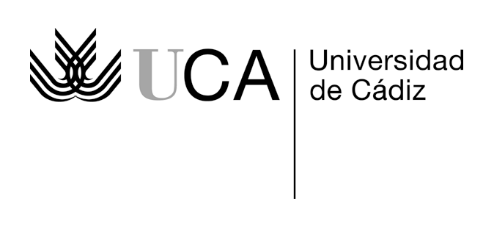 Facultad de Ciencias Sociales y de la Comunicacióncon D. N. I. n.ºCorreo electrónico : Teléfono : FirmaFacultad de Ciencias Sociales y de la Comunicacióncon D. N. I. n.ºCorreo electrónico : Teléfono : FirmaFacultad de Ciencias Sociales y de la Comunicacióncon D. N. I. n.ºCorreo electrónico : Teléfono : FirmaFacultad de Ciencias Sociales y de la Comunicacióncon D. N. I. n.ºCorreo electrónico : Teléfono : FirmaFacultad de Ciencias Sociales y de la Comunicacióncon D. N. I. n.ºCorreo electrónico : Teléfono : Firma